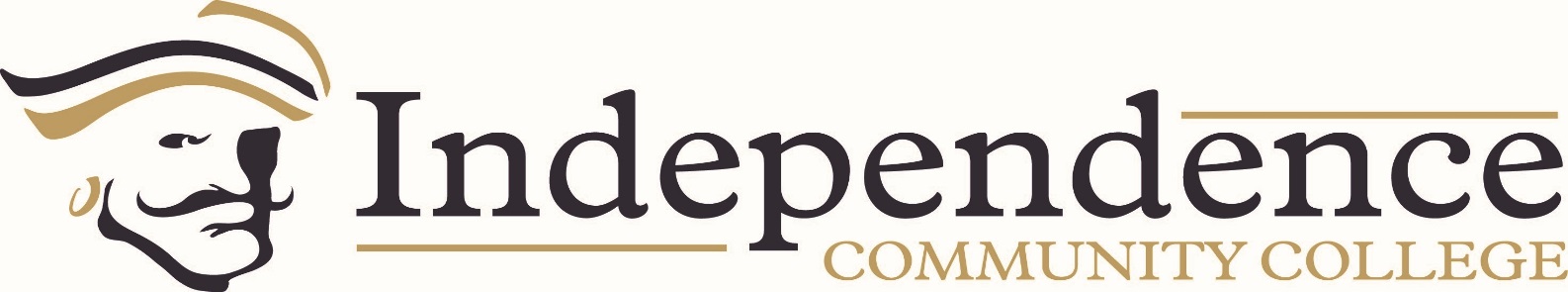 1.0 Program Data and Resource Repository 1.2 Quantitative and Qualitative Data Narrative:HPR Program Review Data AY 2019 Number of Faculty:  full time: 1 (Gilcrist)  part time: 1 (Floyd) Enrollment & Student credit hours by Faculty type: Full time: 8 total credit hours taught, with 42 total students enrolled Part time: 13 credit hours taught, 149 total students enrolled Average Class size: 15.5 students in Face-to-Face classes 19.6 students in online classes 17.4 students across all courses Completion rates: 94.6% face-to-face 99.0% online 96.9% all courses Pass (‘D’ or better) rates: 89.8% face-to-face 86.6% online 88.1% all courses Pass (‘C’ or better) rates: 88.6% face-to-face 81.4% online 84.9% all courses Number of Majors: 0  Degrees Awarded: 0 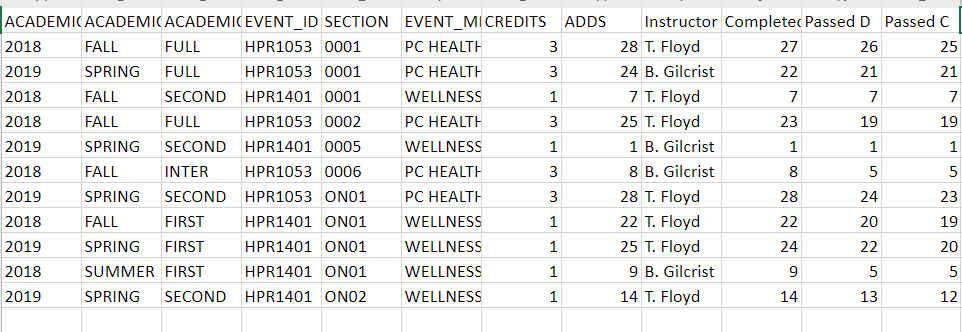 3.0 Assessment of Student Learning Outcomes 3.2 Significant Assessment FindingsNarrative:One big issue remains with HPR that has persisted for years now: 1) We have still not given someone the authority to oversee this program and ensure academic rigor and assessment. When reviewing the data provided by Institutional Research, it is clear that students who enroll in HPR courses are successful. That said, we continued not receiving assessment data from part-time HPR instructors during the 2018-2019 academic year and rumors persisted that one instructor in particular was never holding class and handing out A’s even though no work was ever required. Unfortunately, the data provided by IR does not show these issues. Furthermore, it there is no guarantee that common assessments are being instituted across HPR-related courses without a singular person to serve as department chair (I, Brett Gilcrist, have been told in the past I would serve as this individual for HPR but nothing has ever to fruition after program review has been completed). Although it is believed that many of the concerns related to assessment and rigor are slowly being addressed, it is critical that someone is given the authority to oversee this program and hold part-time instructors accountable. For two years we have said this would be done and yet administration has not followed through. 4.0 External Constituency and Significant Trends4.1: Program Advisory Committee: Narrative:Not applicable 4.2: Specialized Accreditation: Narrative:Not applicable4.3:  Other: Narrative:Currently, only Personal and Community Health is articulated through the KBOR matrix assuring it will transfer across the State’s public colleges and universities.  Also, given the college’s accreditation with the Higher Learning Commission it is important to note the HPR program helps ICC meet the following HLC criteria:  3A – The institution’s degree programs are appropriate to higher education. 3B – The institution demonstrates that the exercise of intellectual inquiry and the acquisition, application, and integration of broad learning and skills are integral to its educational programs. 3C – The institution has the faculty and staff needed for effective, high-quality programs and student services. 3D – The institution provides support for student learning and effective teaching. 4A – The institution demonstrates responsibility for the quality of its educational programs. 4B – The institution demonstrates a commitment to educational achievement and improvement through ongoing assessment of student learning. 4C – The institution demonstrates a commitment to educational improvement through ongoing attention to retention, persistence, and completion rates in its degree and certificate programs. 5.0 Curriculum Reflection  5.1 Reflection on Current CurriculumNarrative:The HPR program of study was updated last year to align with the college’s new Liberal Studies degree and to ensure it offered students the best potential transfer opportunity. The program of study was also updated to ensure it met KBOR requirements as it previously offered far too many free electives and not enough General Education requirements. As it is currently structured, the program is designed to offer students a general foundation in HPR-related studies while acknowledging there is a wide spectrum of majors and degrees that could pursue within the discipline. Below is the program of study as shown in the current course catalog: 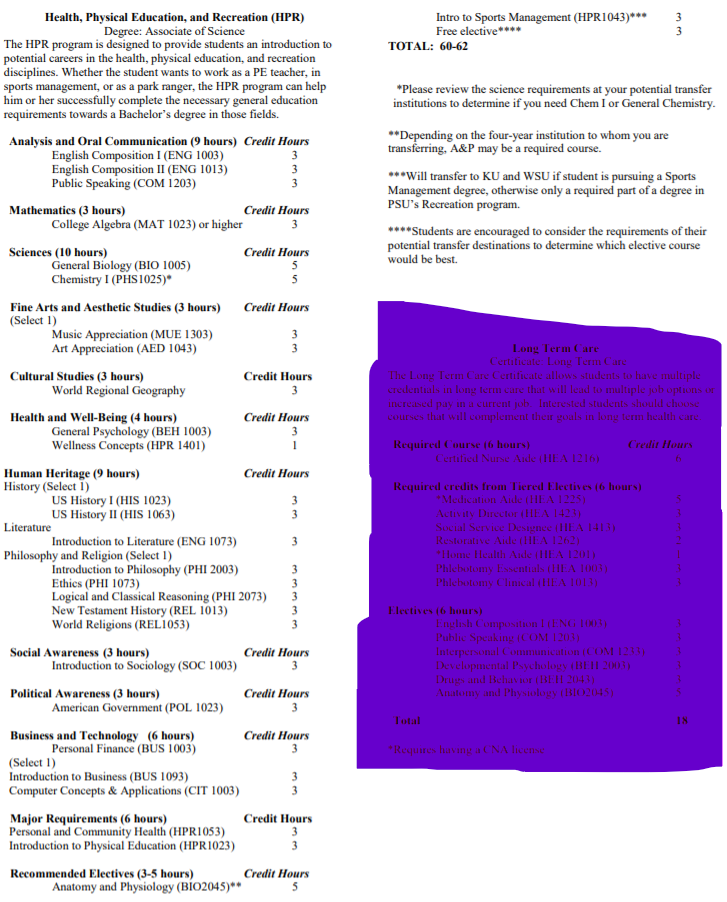 5.2 Degree and Certificate Offerings or SupportNarrative:The HPR program is an Associate’s of Science degree. That said, Personal and Community Health and Wellness Concepts are both General Education options in ICC’s Liberal Studies degree and both are common options during the first two years of almost any Bachelor’s degree at Kansas four-year institutions. 8.0 Fiscal Resource Requests/Adjustments  8.1 Budget Requests/AdjustmentsNarrative:Assuming all budget requests from the zero-based budget worksheets are approved, the only thing that remains is empowering the full-time faculty member within this discipline to play more of a role in ensuring assessment and rigor within the discipline. The funds for that were requested, but no conversations have taken place and no contracts have been discussed to ensure change actually occurs for the better. Otherwise, this program does not require any additional funding at this time. The budget data from 2018-19 is provided below: 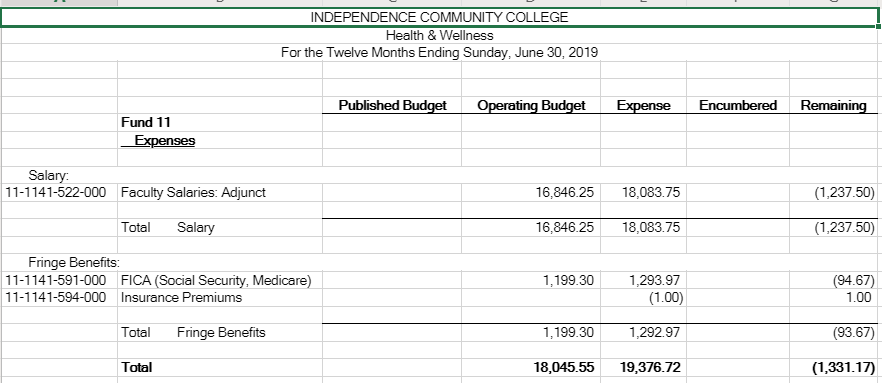 9.0 Program Planning and Development Participation 9.1 Faculty and StaffNarrative:This program review was completed by Brett Gilcrist with the data provided by Anita Chappuie (IR) and Jonathan Sadhoo (CFO). 9.2 VPAA and/or Administrative Designee ResponseNarrative:The Program Review Committee has reviewed and approved the findings and recommendations of this report. We encourage the VPAA to name Professor Brett Gilcrist the Program Lead and imbue him with the authority to monitor assessment and rigor in the classes named in this program.10.0 AppendicesThe following pages provide the lone course-level assessment data submitted for all HPR-related courses during the 2018-19 academic year: Wellness Concepts (HPR 1401) – Summer 2018 Outcomes, Measures, and Assessment Data Outcome 1: Explain foundational concepts and terminology appropriate to wellness. Seventy percent of students will correctly answer 75% of the following questions on the course post-test: #1, 4, 6, 8, and 9.  ON01:  3 of 6 (50%) students correctly answered 75% of questions 1, 4, 6, 8, and 9 on the course post-test.  Outcome 2: Analyze healthy decisions and how they contribute to maintaining a healthy lifestyle. Seventy percent of students will correctly answer 75% of the following questions on the course post-test: #2, 3, 5, 7, and 10. ON01: 3 of 6 (50%) students correctly answered 75% of questions 2, 3, 5, 7, and 10 on the course post-test.  One hundred percent of students will write SMART goals related to their future health and wellness and score a 70% or higher on the activity.   ON01: 6 of 7 (86%) completed the SMART goals activity at a 70% or higher.  Outcome 3: Describe the nutritive value of selected foods and how they relate to physical and mental health. Seventy percent of students will score a 70% or higher on their calorie count assignment. ON01: 4 of 6 (67%) scored a 70% or higher on their calorie count assignment.  Seventy percent of students will score a 70% or higher on their diet research assignment (#4).  ON01: 7 of 7 (100%) scored a 70% or higher on the diet research assignment. Outcome 4: Examine one’s own personal wellness. One hundred percent of students will complete the UND Wellness Assessment and write a 2-page reflection paper examining the results at a 70% or higher.  ON01: 9 of 9 (100%) completed a Wellness Assessment and reflection at a 70% or higher. Seventy percent of students will average a 70% or higher on their discussion posts throughout the course. ON01: 6 of 9 (67%) averaged a 70% or higher on their discussion posts.  Personal and Community Health (HPR 1053) – Fall 2018 Assessment Measures Outcome 1: Gather, analyze and utilize information to make decisions that promote personal and community health and wellness. Seventy percent of students will average 70% or higher on their four projects. 0006: 4 of 4 (100%)  ***5 of 5 (100%) scored 70% or higher on the four knowledge inventories that accompanied each project Outcome 2: Differentiate among dimensions of wellness as they apply to overall health. Seventy percent of students will score 70% or higher on their Wellness Assessment reflection. 0006: 6 of 6 (100%)  Seventy percent of students will average 70% or higher on their four projects. 0006: 4 of 4 (100%)  ***5 of 5 (100%) scored 70% or higher on the four knowledge inventories that accompanied each project Outcome 3: Demonstrate the knowledge and skills for developing personal responsibility in health choices and quality of life. Seventy percent of students will average 70% or higher on their four projects. 0006: 4 of 4 (100%)  ***5 of 5 (100%) scored 70% or higher on the four knowledge inventories that accompanied each project Outcome 4: Recognize the importance of demographic diversity as it applies to health and wellness issues.  Seventy percent of students will average 70% or higher on their four projects. 0006: 4 of 4 (100%)  ***5 of 5 (100%) scored 70% or higher on the four knowledge inventories that accompanied each project Wellness Concepts (HPR 1401) – Spring 2019 Outcomes, Measures, and Assessment Data Outcome 1: Explain foundational concepts and terminology appropriate to wellness. Seventy percent of students will correctly answer 75% of the following questions on the course post-test: #1, 4, 6, 8, and 9.  0005:  1 of 1 (100%) students correctly answered 75% of questions 1, 4, 6, 8, and 9 on the course post-test.  Outcome 2: Analyze healthy decisions and how they contribute to maintaining a healthy lifestyle. Seventy percent of students will correctly answer 75% of the following questions on the course post-test: #2, 3, 5, 7, and 10. 0005: 1 of 1 (100%) students correctly answered 75% of questions 2, 3, 5, 7, and 10 on the course post-test.  One hundred percent of students will write SMART goals related to their future health and wellness and score a 70% or higher on the activity.   0005: 1 of 1 (100%) completed the SMART goals activity at a 70% or higher.  Outcome 3: Describe the nutritive value of selected foods and how they relate to physical and mental health. Seventy percent of students will score a 70% or higher on their calorie count assignment. 0005: 1 of 1 (100%) scored a 70% or higher on their calorie count assignment.  Seventy percent of students will score a 70% or higher on their diet research assignment (#4).  0005: 1 of 1 (100%) scored a 70% or higher on the diet research assignment. Outcome 4: Examine one’s own personal wellness. One hundred percent of students will complete the UND Wellness Assessment and write a 2-page reflection paper examining the results at a 70% or higher.  0005: 1 of 1 (100%) completed a Wellness Assessment and reflection at a 70% or higher. Seventy percent of students will average a 70% or higher on their discussion posts throughout the course. 0005: 1 of 1 (100%) averaged a 70% or higher on their discussion posts.  Personal and Community Health (HEA 1053) – Spring 2019 Assessment Measures Outcome 1: Gather, analyze and utilize information to make decisions that promote personal and community health and wellness. Seventy percent of students will average 70% or higher on their four projects. Overall:  0001: 13 of 22 (59%)  ***21 of 22 (95%) scored 70% or higher on the four knowledge inventories that accompanied each project Outcome 2: Differentiate among dimensions of wellness as they apply to overall health. Seventy percent of students will score 70% or higher on their Wellness Assessment reflection. Overall:  0001: 20 of 20 (100%)  Seventy percent of students will average 70% or higher on their four projects. Overall:  0001: 13 of 22 (59%)  ***21 of 22 (95%) scored 70% or higher on the four knowledge inventories that accompanied each project Outcome 3: Demonstrate the knowledge and skills for developing personal responsibility in health choices and quality of life. Seventy percent of students will average 70% or higher on their four projects. Overall:  0001: 13 of 22 (59%)  ***21 of 22 (95%) scored 70% or higher on the four knowledge inventories that accompanied each project Outcome 4: Recognize the importance of demographic diversity as it applies to health and wellness issues.  Seventy percent of students will average 70% or higher on their four projects. Overall:  0001: 13 of 22 (59%)  ***21 of 22 (95%) scored 70% or higher on the four knowledge inventories that accompanied each project 